Dear Parents/ Guardians,I am writing to let you know thatengaged in the following behaviour on a number of occasions in recent days:Deliberately hurting/ causing injury to another pupil Using inappropriate language Continually disrupting classSpoiling playtime for the other pupils Continually disrupting the learning experience of the other pupils Disrespectful behaviour to a member of the school community Regularly failing to complete homeworkOtherPlease talk to your child and remind them of the importance of following school rules.Signed:Date:St. Patrick’s National School.Roll No. 19423J St. Patrick’s National School.Roll No. 19423J 			                                                           Drumshanbo 							 Co. LeitrimTel:  071 96 41755stpatricksnsdrumshanbo@gmail.comComments I have spoken to________________________________________________________________about his/her behaviour. He/She promises to follow the school rules in future.Signed: 	Date: 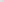 